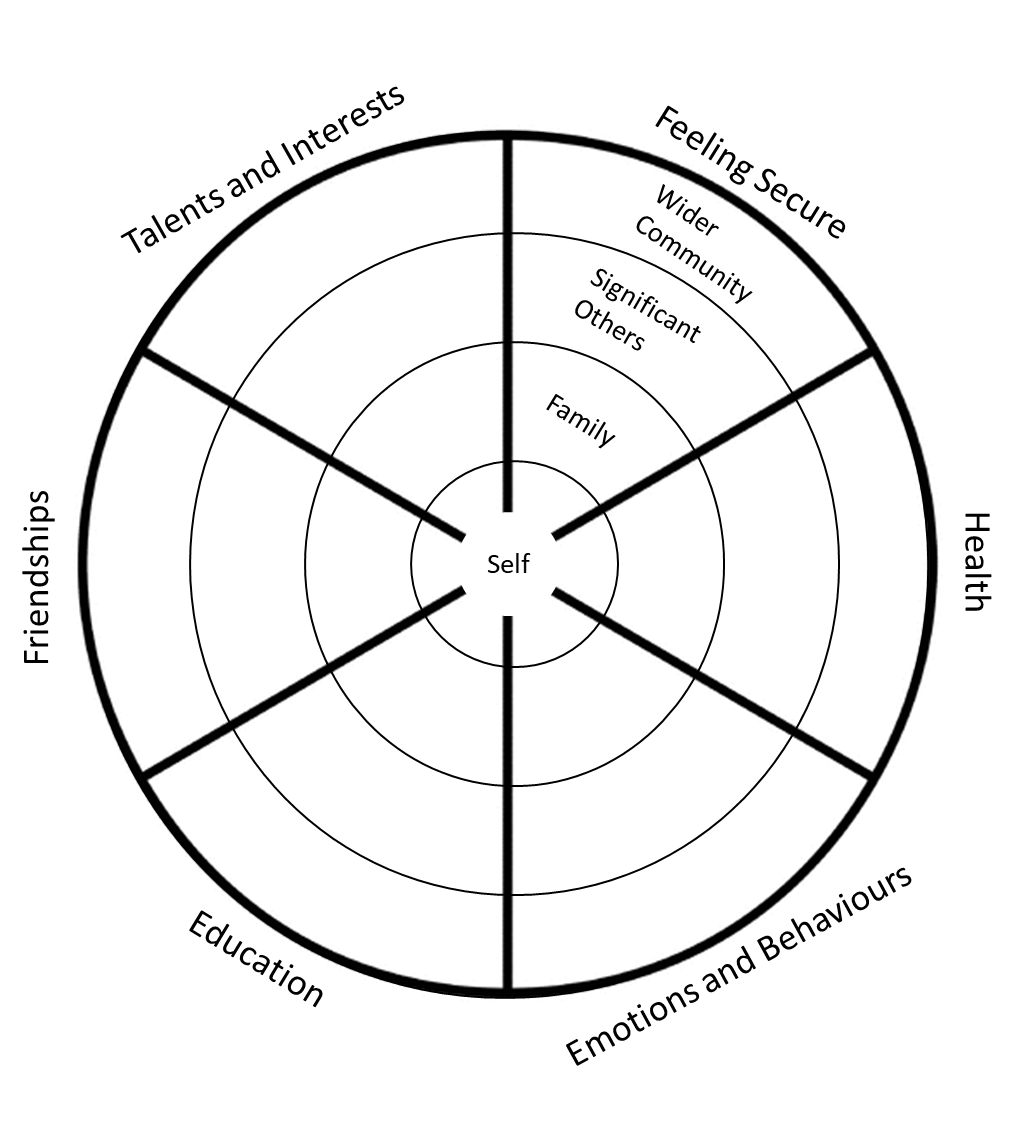 First Name:Surname:DOB:Date of conversation:Name of worker having conversation:Organisation:  Young person’s school:Young person’s school:Area of ResilienceActionFeeling Secure - How secure you feel in yourself, in physical places, and with those around you. Health - Your wellbeing and physical health and of those around you.Emotions and Behaviours - Having the skills to manage your emotions and behaviours as well as feeling positive about the future.Education - Your learning, trying new things, and the support from others to help with these. Friendships - The importance of having friends, positive peers, and being a good friend.Talents and Interests - Being able to access activities you enjoy, are good at, or want to do.Support discussed (where available)OfferedInterestedSafe spacePeer mentorOnline support & counsellingVolunteer mentorIntensive mentorTalents & interests grantFamily group work (transition)All other services or support discussed:Area of ResilienceActions completedWhat’s changed as a result?Feeling Secure - How secure you feel in yourself, in physical places, and with those around you. Health - Your wellbeing and physical health and of those around you.Emotions and Behaviours - Having the skills to manage your emotions and behaviours as well as feeling positive about the future.Education - Your learning, trying new things, and the support from others to help with these. Friendships - The importance of having friends, positive peers, and being a good friend.Talents and Interests - Being able to access activities you enjoy, are good at, or want to do.First Name:Surname:DOB:Date of conversation:Name of worker having conversation:Organisation:  Young person’s school:Young person’s school:Support discussed (where available)OfferedInterestedTaken upCompletedSafe spacePeer mentorOnline support & counsellingVolunteer mentorIntensive mentorTalents & interests grantFamily group work (transition)All other services or support: